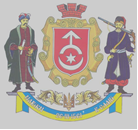 ВИКОНАВЧИЙ КОМІТЕТ СТАРОКОСТЯНТИНІВСЬКОЇ МІСЬКОЇ РАДИВИКОНАВЧИЙ КОМІТЕТ СТАРОКОСТЯНТИНІВСЬКОЇ МІСЬКОЇ РАДИІнформаційна карта адміністративної послуги      «Про припинення функціонування прийомної сім’ї»Ідентифікатор послуги відповідно до Реєстру адміністративних послуг, що відображається на Гіді з державних послуг: Інформаційна карта адміністративної послуги      «Про припинення функціонування прийомної сім’ї»Ідентифікатор послуги відповідно до Реєстру адміністративних послуг, що відображається на Гіді з державних послуг: Розробник:Розробник:Розробник:Затверджую:Начальник служби у справах дітей виконавчого комітету Старокостянтинівськоїміської радим.п__________    Сергій ЧЕРНОВСЬКИЙНачальник служби у справах дітей виконавчого комітету Старокостянтинівськоїміської радим.п__________    Сергій ЧЕРНОВСЬКИЙНачальник служби у справах дітей виконавчого комітету Старокостянтинівськоїміської радим.п__________    Сергій ЧЕРНОВСЬКИЙМіський голова  ____________          Микола МЕЛЬНИЧУКРозроблено: 24 січня 2024 рокуРозроблено: 24 січня 2024 рокуРозроблено: 24 січня 2024 року1Орган, що надає послугуОрган, що надає послугуСлужба у справах дітей виконавчого комітету Старокостянтинівської міської радиМісцезнаходження: 31100, Хмельницька обл., м. Старокостянтинів, вул.  Острозького,70,  тел. (03854) 3-23-22,     e-mail:  sud _star@ukr.net;Код  ЄДРПОУ: 26037621Режим роботи:Понеділок – четвер  8:00 – 17:15,п’ятниця  8:00-16:00,обідня перерва 12.00 – 13.00,вихідні дні: субота, неділя.2Місце подання документів та отримання результату послугиМісце подання документів та отримання результату послугиЦентр надання адміністративних послуг виконавчого комітету Старокостянтинівської міської радиМісцезнаходження:31100, Хмельницька обл., Хмельницький р-н, м. Старокостянтинів, вул. Острозького, буд. 66Графік роботи:Понеділок, середа, четвер: 8:00 – 17:15,вівторок: 8:00 – 20:00,п’ятниця: 8:00 - 16:00,(без обідньої перерви)вихідні дні: субота, неділяКонтактний телефон:(03854) 3-22-10, моб. (096) 770-51-66, телефон керівника (096) 919-17-54.Адреса електронної пошти: starcnap@gmail.comАдреса вебсайту: http://starkon.gov.ua/cnap/index.phpВіддалені робочі місця ЦНАП:вул. Центральна, буд. 20А, с. Баглаївул. Молодіжна, буд. 29А, с. Березневул. Молодіжна, буд. 2/4, c. Великі Мацевичівул. Миру, буд. 29, с. Великий Чернятинвул. Центральна, буд. 21, с. Вербородинцівул. Шкільна, буд. 102, с. Веснянкавул. Центральна, буд. 25, с. Волиця-Керекешинавул. Шевченка, 3/2, с. Воронківцівул. Грушевського, буд. 10, с. Григорівкавул. Садова, буд. 1/1, с. Губчавул. Центральна, буд. 9, с. Іршикивул. Центральна, буд. 20, с. Капустинвул. Центральна, буд. 25, с. Красносілкавул. Центральна, буд. 9/1, с. Огіївцівул. Центральна, буд. 17, с. Пашківцівул. Шевченка, буд. 1, с. Пенькивул. Перемоги, буд. 2, с. Радківцівул. Фесуна, буд. 1/2, с. Решнівкавул. Центральна, буд. 69, с. Росолівцівул. Прокоп’юка, буд. 4, с. Самчикивул. Центральна, буд. 13, с. Сахнівцівул. Садова, буд. 2, с. СтецькиГрафік роботи віддалених робочих місць ЦНАП:Понеділок, вівторок,середа, четвер: 08:00 – 17:15,п’ятниця: 08:00 - 16.00,обідня перерва: 12:00 – 13:00вихідні дні: субота, неділя.3Перелік документів, необхідних для надання послуги та вимоги до них Перелік документів, необхідних для надання послуги та вимоги до них - заява прийомних батьків- копія паспорта прийомних батьків.4.Суб`єкт зверненняСуб`єкт зверненняФізична особа   5Порядок та спосіб подання документівПорядок та спосіб подання документівОсобисто (уповноваженою особою по дорученню, завіреному в установленому порядку)6.Платність надання послугиПлатність надання послугибезоплатна6.1Розмір та порядок внесення плати (адміністративного збору) за платну послугуРозмір та порядок внесення плати (адміністративного збору) за платну послугу6.2Нормативно – правові акти, на підставі яких стягується платаНормативно – правові акти, на підставі яких стягується плата7.Строк надання послугиСтрок надання послуги30 календарних  днів8.Результат послугиРезультат послугиРішення виконавчого комітету про припинення функціонування прийомної сім’ї8.1Перелік підстав для відмови у наданні адміністративних послугПерелік підстав для відмови у наданні адміністративних послуг9.Спосіб отримання відповіді (результату)Спосіб отримання відповіді (результату)Особисто або направлення через засоби поштового зв’язку10Законодавчі та нормативн–правові  акти, що регулюють порядок та умови надання адміністративної послугиЗаконодавчі та нормативн–правові  акти, що регулюють порядок та умови надання адміністративної послугиСімейний кодекс України; Постанови КМУ №565, №564, від 26 квітня 2002 року, Закон України «Про адміністративні послуги», Закон України «Про адміністративну процедуру».10.1Відповідальність за порушення законодавства у сфері надання адміністративних послугВідповідальність за порушення законодавства у сфері надання адміністративних послугСтаття 166-27 Кодекс України про адміністративні правопорушення